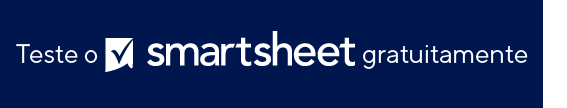 FORMULÁRIO DE CADASTRO DE CLIENTE DE SALÃO DE BELEZA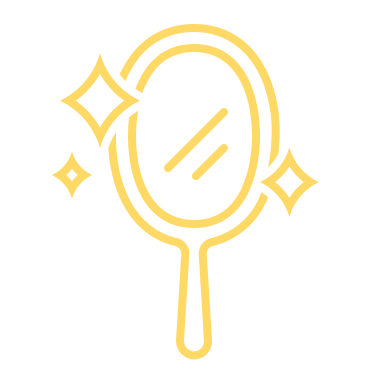 NOME DO SALÃO | ENDEREÇO | TELEFONE | SITE | MÍDIAS SOCIAISDATADATADATAMEMBRO DA EQUIPE QUE FEZ O ATENDIMENTOMEMBRO DA EQUIPE QUE FEZ O ATENDIMENTOMEMBRO DA EQUIPE QUE FEZ O ATENDIMENTOINFORMAÇÕES DO CLIENTEINFORMAÇÕES DO CLIENTEINFORMAÇÕES DO CLIENTEINFORMAÇÕES DO CLIENTEINFORMAÇÕES DO CLIENTEINFORMAÇÕES DO CLIENTENOMEPRONOMESENDEREÇO  DATA DE NASCIMENTO   TELEFONE RESIDENCIALALT. TELEFONEE-MAILIndique as áreas que você quer tratar.Indique as áreas que você quer tratar.Indique as áreas que você quer tratar.Indique as áreas que você quer tratar.Indique as áreas que você quer tratar.Indique as áreas que você quer tratar.Circule as enfermidades que você já teve.Circule as enfermidades que você já teve.Circule as enfermidades que você já teve.Circule as enfermidades que você já teve.Circule as enfermidades que você já teve.Circule as enfermidades que você já teve.artrite
anemia
câncer
convulsões
crises convulsivas
enxaquecas
osteoporose
problemas urinários
dores no peito
pressão alta
problemas renais
problemas cardíacos
má circulação
problemas nos seios paranasais
asma
indigestão
dermatite
epilepsiafratura óssea
sarampo
hepatite 
tuberculose
dor no pescoço
diabetes
artroplastia
_______________
_______________
_______________
_______________
_______________
_______________
_______________
_______________
_______________
_______________Explique melhor as doenças circuladas acima.Explique melhor as doenças circuladas acima.Explique melhor as doenças circuladas acima.Explique melhor as doenças circuladas acima.Explique melhor as doenças circuladas acima.Explique melhor as doenças circuladas acima.INFORMAÇÕES DE PAGAMENTOINFORMAÇÕES DE PAGAMENTOINFORMAÇÕES DE PAGAMENTOINFORMAÇÕES DE PAGAMENTOINFORMAÇÕES DE PAGAMENTOINFORMAÇÕES DE PAGAMENTOPAGAMENTO PARADATA DO PAGAMENTONÚMERO DO RECIBOVALOR PAGOFORMA DE PAGAMENTORECEBIDO DERECEBIDO PORINFORMAÇÕES DA CONTAINFORMAÇÕES DA CONTAINFORMAÇÕES DA CONTAPERÍODO DE PAGAMENTOPERÍODO DE PAGAMENTOPERÍODO DE PAGAMENTOSALDO DA CONTAESTE PAGAMENTOSALDO DEVEDORDEATÉPAGAMENTO PARAPAGAMENTO PARAPAGAMENTO PARAINFORMAÇÕES ADICIONAISINFORMAÇÕES ADICIONAISINFORMAÇÕES SOBRE SEGUROSINFORMAÇÕES SOBRE SEGUROSINFORMAÇÕES SOBRE SEGUROSINFORMAÇÕES SOBRE SEGUROSINFORMAÇÕES SOBRE SEGUROSINFORMAÇÕES SOBRE SEGUROSNOME DA SEGURADORADATA DE NASCIMENTO DA PESSOA SEGURADANOME DA PESSOA SEGURADANÚMERO DO GRUPOID DO TITULARASSINATURAAVISO DE ISENÇÃO DE RESPONSABILIDADEQualquer artigo, modelo ou informação fornecidos pela Smartsheet no site são apenas para referência. Embora nos esforcemos para manter as informações atualizadas e corretas, não fornecemos garantia de qualquer natureza, seja explícita ou implícita, a respeito da integridade, precisão, confiabilidade, adequação ou disponibilidade do site ou das informações, artigos, modelos ou gráficos contidos no site. Portanto, toda confiança que você depositar nessas informações será estritamente por sua própria conta e risco.